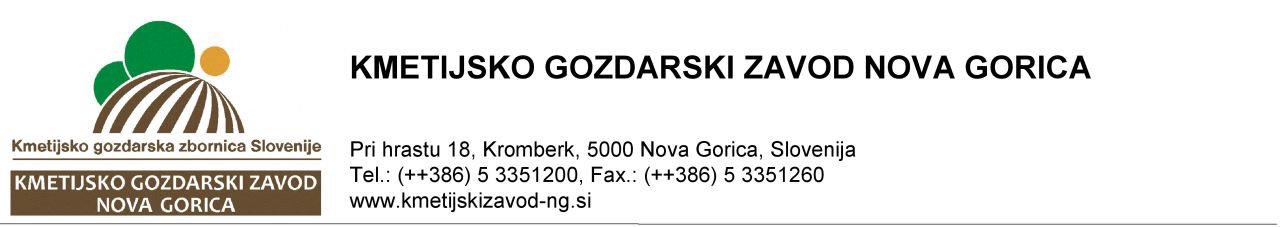 										Datum:  8.5.2018Zadeva:  VINOGRADNIŠKO VINARSKI  POSVETTudi letos bomo na Kmetijsko gozdarskem zavodu Nova Gorica organizirali tradicionalni vinogradniško vinarski posvet, ki ga že nekaj časa poznamo pod imenom Trte in vino – zakladi Primorske.Prireditev bo potekala v torek, 19. junija 2018 v popoldanskem času v Hotelu Perla v Novi Gorici.Na letošnjem posvetu bi skupaj predstavili  BELE in RDEČE ZVRSTI (mirna vina in penine), katerim se bosta pridružila še CABERNET SAUVIGNON in CABERNET FRANC.Vabimo vas, da na srečanju sodelujete tudi vi.                   Predvidevamo, da boste v ta namen prispevali po tri steklenice vsakega vina (kakovostni razred vin – stekleničena vina z ustrezno etiketo). Vzorce bomo zbirali na Kmetijsko gozdarskem zavodu Nova Gorica (Tamara, Mojca, Agroživilski laboratorij) ter na izpostavah Oddelka za kmetijsko svetovanje v do četrtka, 14. junija  2018! Prosimo, da nas obvestite, s katerim vinom boste sodelovali na posvetu. Najlepša hvala. Tamara Rusjan				33 51 209		041 721 903Mojca Mavrič Štrukelj			33 51 210		051 663 005Majda Brdnik				73 12 856		031 323 191Organizacijski odbor:						Direktor:	Tamara Rusjan, Mojca Mavrič Štrukelj, 			Branimir RadikonMajda Brdnik 